RANCANG BANGUN SISTEM INFORMASI INVENTARISI SEKOLAH BERBASIS CLIENT SERVER  (Studi Kasus SMA N 2 Sukorejo)
KERJA PRAKTIK 
Diajukan untuk memenuhi salah satu syarat 
Mencapai derajat Sarjana S-1 
Program Studi Informatika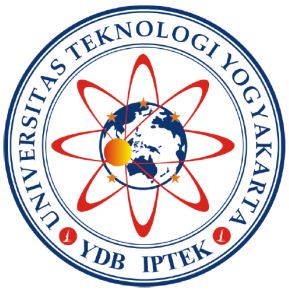 Disusun Oleh :

ABIMANYU RAHEKSA PUTRA3125111195PROGRAM STUDI INFORMATIKA FAKULTAS TEKNOLOGI INFORMASI DAN ELEKTROUNIVERSITAS TEKNOLOGI YOGYAKARTA2018KERJA PRAKTIKRANCANG BANGUN SISTEM INFORMASI INVENTARISI SEKOLAH BERBASIS CLIENT SERVER(Studi Kasus SMA N 2 Sukorejo)
Disusun Oleh ABIMANYU RAHEKSA PUTRA3125111195
Telah diseminarkan  dalam seminar Kerja PraktikPada tanggal, .....................................			Pembimbing
 Anita Fira Waluyo, S.Si., M.Sc. Laporan Kerja Praktik ini telah diterima sebagai salah satu syarat untuk mencapai derajat Sarjana S-1 Program Studi Informatika
Yogyakarta,	
Ketua Program Studi Informatika
Fakultas Teknologi Informasi dan Elektro, Universitas Teknologi Yogyakarta

Dr. Enny Itje Sela, S.Si., M.KomPERNYATAANDengan ini Saya menyatakan bahwa laporan Kerja Praktik ini bukan merupakan karya yang pernah diajukan untuk memperoleh gelar kesarjanaan di suatu Perguruan Tinggi lain dan sepanjang pengetahuan Saya juga tidak terdapat karya tertulis sebagai acuan dalam naskah ini yang tidak disebutkan dalam daftar pustaka.						Yogyakarta,      ABIMANYU RAHEKSA PUTRAMOTTO“Apabila di dalam diri seseorang masih ada rasa malu dan takut untuk berbuat suatu kabaikan, maka jaminan bagi orang tersebut adalah tidak akan bertemu ia dengan kemajuan selangkah pun”(Ir. Soekarno)“Jika kau memerlukan nikmat dunia, cukuplah islam sebagai nikmatmu. Jika kau memerlukan keasyikan, cukuplah taat kepada Allah sebagai keasyikanmu. Dan jika kau memerlukan pengajaran, cukuplah maut itu sebagai pengajaran bagimu”		(Ali bin Abi Thalib)“Bagian terbaik dari hidup seseorang adalah perbuatan-perbuatan baiknya dan kasihnya yang tidak diketahui orang lain”
(William Wordsworth)“Banyak kegagalan dalam hidup ini dikarenakan orang-orang tidak menyadari betapa dekatnya mereka dengan keberhasilan saat mereka menyerah”
(Thomas Alva Edison)“Kebanggaan kita yang terbesar adalah bukan tidak pernah gagal, tetapi bangkit kembali setiap kali kita jatuh”
(Confusius)

PERSEMBAHANTerima kasih Tuhan, yang telah menjadikan hamba-Mu ini orang yang selalu bersyukur atas nikmat-Mu.Nabi Muhammad SAW, engkau adalah makhluk terbaik yang pernah ada, semoga aku bisa menjadikanmu uswatun khasanah.Kedua orang tua tercinta, terima kasih atas doamu yang mengiringiku dalam pencapaian sampai sekarang ini. Terima kasih atas doa kalian, semoga Tuhan memberkati, senantiasa menjaga dan menyayangi kalian.Keluarga besar SMA N 2 Sukorejo yang telah bersedia memberikan informasi demi pencapaian penelitan kerja praktik.Sahabat-sahabat terbaikku terima kasih atas doa dan dukungan kalian.Semua teman-teman di Universitas Teknologi Yogyakarta yang tidak bisa penulis sebutkan satu – persatu.KATA PENGANTAR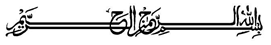 Puji syukur kehadirat Allah SWT atas segala rahmat dan hidayah-Nya sehingga penulis dapat menyelesaikan Laporan Kerja Praktik yang berjudul “Rancang Bangun Sistem Informasi Inventarisi Sekolah Berbasis Client Server (Studi Kasus SMA Negeri 2 Sukorejo)”.Penulisan Laporan Kerja Praktik bertujuan melengkapi salah satu syarat penyusunan Proyek Kerja Praktik pada program studi Strata-1 (S-1) Teknik Informatika. Selain itu dengan adanya Kerja Praktik ini diharapkan mampu menjadi tempat bagi mahasiswa untuk mendekatkan jarak antara teori dan aplikasi dalam bentuk yang lebih konkrit. Sehingga apa yang kita dapat selama menuntut ilmu dapat diimplementasikan ke dunia sosial bermasyarakat.Penulis menyadari bahwa dalam penyusunan Kerja Praktik ini tidak terlepas dari bimbingan berbagai pihak, untuk itu penulis menyampaikan ucapan terima kasih yang sebesar-besarnya kepada :Bapak Dr. Bambang Moertono, S. MM., Akt., CA., selaku Rektor Universitas Teknologi Yogyakarta.Bapak Dr. Erik Iman HU, ST.,M.Kom selaku Dekan Fakultas Teknologi Informasi dan Elektro Universitas Teknologi Yogyakarta.Ibu Dr. Enny Itje Sela, S.Si., M.Kom selaku Ketua Program Studi Teknik Informatika Universitas Teknologi Yogyakarta.Ibu Anita Fira Waluyo, S.Si., M.Sc. selaku Dosen Pembimbing yang berkenan membimbing dan mengarahkan dalam penulisan Laporan Kerja Praktik ini hingga selesai.Bapak Drs. Bagiyo Santoso, selaku Kepala Sekolah SMA N 2 Sukorejo, yang telah memberikan ijin melakukan penelitian Kerja Praktik di SMA N 2 Sukorejo.Orang Tua terutama Ibu saya Rini Suprapti, yang selalu memberikan doa dan dukungannya dalam penyusunan Laporan Kerja Praktik ini.Pacar saya Septiana Nugroho, yang selalu memberi semangat dan dukungan dalam penyusunan Laporan Kerja Praktek ini.Semua Pihak yang tidak dapat Penulis sebutkan satu persatu, baik langsung maupun tidak langsung telah membantu dalam penulisan Laporan Kerja Praktik ini.Penulis menyadari bahwa dalam penyusunan Laporan Kerja Praktik ini masih banya kekurangan. Hal ini dikarenakan pengetahuan yang dimiliki penulis sangat terbatas. Untuk itu penulis berharap adanya saran dan masukan demi kesempurnaan penyusunan Laporan Kerja Praktik ini.Akhir kata penulis berharap semoga Laporan Kerja Praktik ini dapat bermanfaat bagi kita semua terutama bagi pembaca dan pihak yang berkepentingan dengan Kerja Praktik.						 Yogyakarta,______________2018  PenulisABSTRAKPerkembangan ilmu pengetahuan dan teknologi yang saat ini berkembang dengan begitu pesatnya. Semua itu dikembangkan dengan tujuan untuk memberikan kemudahan bagi manusia dalam melaksanakan tugas dan kepentingannya. Inventaris barang pada SMA N 2 Sukorejo saat ini masih dalam cara konvensional dengan mencatat pada buku inventaris kemudian direkap hasilnya secara manual.Oleh karena alasan tersebut penulis tertarik dalam memecahkan masalah yang ada didalam proyek Kerja Praktik ini, selain itu aplikasi ini dibuat menggunakan teknologi pemrograman Delphi 7 dengan database Microsoft SQL Server 2012. Metode pengumpulan data yaitu dengan melakukan wawancara kepada pihak instansi dan mendata kebutuhan sistem yang ada di sekolah. Selain itu juga dilakukan metode analisis dengan mengerucutkan data yang telah didapat dari wawancara dengan cara memilih kebutuhan yang ada. Sedangkan metode perancangan sistem akan menggunakan database dengan rancangan alur basis data menggunakan ERD(Entity Relationship Diagram) dan alur sistem menggunakan DAD(Diagram Arus Data) yang memudahkan dalam pembuatan Sistem Inventaris Sarana Prasarana Sekolah.Penerapan Sistem Informasi Inventarisi Sekolah ini dapat membantu pihak SMA N 2 Sukorejo dalam me-maintenance serta mengolah data-data yang ada, sehingga proses pengolahan menjadi lebih efisien dan efektif.Kata kunci : Inventaris, Delphi 7, SQL Server, Sistem Inventaris.ABSTRACT	The development of science and technology which is currently thriving with so rapid. All of that was developed to provide ease for human beings in carrying out the task and its importance. Inventory items on SMA N 2 Sukorejo is currently still in the conventional way with recorded on the books of inventory and then in the recap results manually.Because of those reasons the author is interested in solving the problems that exist in the practical work of this project, in addition the application created using Delphi programming technology with a Microsoft SQL Server database 2012. Method of data collection is by conducting interviews to the agencies and record the system requirements that are in the school. It also conducted analysis method with pursing the data already obtained from interviews by selecting existing needs. Where as the method of designing the system will use a database with design data base flow using an ERD (Entity Relationship Diagrams) and Groove system using DAD (Data Flow Diagram) which facilitates in making Inventory System Means The Infrastructure Of The School.The application of Inventory information systems this school can help SMA N 2 Sukorejo in maintenance and processing of existing data, so processing to be more efficient and effective.Keyword: inventory, Delphi , SQL Server, System Inventory.DAFTAR ISIHALAMAN JUDUL	iHALAMAN PENGESAHAN	iiHALAMAN PERNYATAAN	iiiHALAMAN MOTTO	ivHALAMAN PERSEMBAHAN	vKATA PENGANTAR	viHALAMAN SURAT KETERANGAN INSTANSI	viiiHALAMAN ABSTRAK	ixDAFTAR ISI	xiDAFTAR GAMBAR	xivDAFTAR TABEL	xviiBAB I PENDAHULUAN	1 Latar Belakang	1 Rumusan Masalah	2 Batasan Masalah	2 Tujuan Penelitian	2 Manfaat Penelitian	3 Metode Penelitian	3Teknik Pengumpulan Data	3Analisis Data	4Perancangan Sistem	4Implementasi	5 Sistematika Penulisan	6BAB II KAJIAN PUSTAKA	9 Kajian Pustaka	9 Kajian Teori	11Pengertian Sistem	11Karakteristik Sistem	11Pengertian Sistem Informasi Inventaris	13Konsep Sistem Inventarisasi	13Basis Data	16Diagram Alir Data (DAD) 	20Entity Relationship Diagram (ERD) 	23Borland Delphi  	26SQL Server 	28BAB III GAMBARAN UMUM INSTANSI	29Profil SMA N 2 Sukorejo	29Lokasi SMA N 2 Sukorejo	31Visi dan Misi SMA N 2 Sukorejo	32Visi	32Misi	32Struktur Organisasi SMA N 2 Sukorejo	33Arah Pegembangan Instansi	37BAB IV ANALISIS DAN PERANCANGAN SISTEM	39Analisis Sistem	39Analisis Kebutuhan Sistem	39Kebutuhan Fungsional Sistem	39Kebutuhan Non Fungsional Sistem	40Perancangan Basis Data 	40Diagram Jenjang	41Diagram Konteks	41Diagram Arus Data (DAD) Level 1 	42Diagram Arus Data (DAD) Level 1 Proses 2 	48Diagram Arus Data (DAD) Level 1 Proses 3 	53Diagram Arus Data (DAD) Level 1 Proses 4 	56Perancangan Basis Data	61Identifikasi Entitas 	61Relasi Antar Entitas 	62 Struktur Tabel 	62 Relasi Tabel 	69Rencana Perancangan Sistem 	69Rancangan Menu 	70Rancangan Form	70 Antarmuka Halaman Utama 	70 Antarmuka Menu File 	71 Antarmuka Form Pengadaan Barang 	74 Antarmuka Form Input Tanah 	74 Antarmuka Form Input Bangunan 	75 Antarmuka Form Mutasi Barang 	76 Antarmuka Form Proses Opname 	76 Antarmuka Form Non Aktif 	77 Antarmuka Form Laporan 	79 Antarmuka Form Master Data 	87 Antarmuka Form User  	90 Antarmuka Form Set Database 	91 Antarmuka Form Reset Data 	91 Antarmuka Form About 	92 Antarmuka Form Tutorial  	92BAB V IMPLEMENTASI SISTEM	93Cara Kerja Sistem	93Pembahasan Untuk Kerja Sistem	93Implementasi Halaman Login	93Implementasi Halaman Utama 	95Implementasi Menu File 	95Implementasi Menu Inventaris	96Implementasi Menu Proses	98Implementasi Menu Laporan 	101Implementasi Menu Admin 	111 Implementasi Halaman User  	114 Implementasi Halaman Set Database  	114 Implementasi Halaman Reset Data  	115Implementasi Menu Help	115BAB VI PENUTUP	117Kesimpulan	117Saran	118DAFTAR PUSTAKA	119LAMPIRAN	120DAFTAR GAMBARGambar 2.1 Simbol Entitas	21Gambar 2.2 Simbol Atribut	24Gambar 2.3 Simbol Relasi	24Gambar 2.4 Simbol Hubungan	25Gambar 2.5 Relasi one to one	25Gambar 2.6 Relasi one to many	25Gambar 2.7 Relasi many to many	26Gambar 2.8 Relasi many to one	26Gambar 3.1 Tampak depan SMA N 2 Sukorejo	31Gambar 3.2 Ruang tata usaha SMA N 2 Sukorejo	31Gambar 3.3 Struktur Organisasi SMA N 2 Sukorejo	33Gambar 4.1 Diagram Jenjang Sistem Informasi Inventaris Sarpras Sekolah	41Gambar 4.2 Diagram Konteks Sistem Informasi Inventaris Sarpras Sekolah 	41Gambar 4.3 Diagram Arus Data level 1 	42Gambar 4.4 Diagram Arus Data Level 1 Proses 2 	48Gambar 4.5 Diagram Arus Data Level 1 Proses 3 	52Gambar 4.6 Diagram Arus Data Level 1 Proses 4 	56Gambar 4.7 Relasi Antar Entitas	62Gambar 4.8 Relasi Tabel	69Gambar 4.9 Desain Antarmuka Halaman Utama 	71Gambar 4.10 Desain Antarmuka Menu File Login 	71Gambar 4.11 Desain Antarmuka Menu Inventaris	72Gambar 4.12 Desain Antarmuka Menu Proses	72Gambar 4.13 Desain Antarmuka Menu Laporan	73Gambar 4.14 Desain Antarmuka Menu Admin	73	Gambar 4.15 Desain Antarmuka Menu Help	74Gambar 4.16 Desain Antarmuka Form Pengadaan Barang	74Gambar 4.17 Desain Antarmuka Form Input Tanah 	75Gambar 4.18 Desain Antarmuka Form Input Bangunan 	75Gambar 4.19 Desain Antarmuka Form Mutasi Barang	76Gambar 4.20 Desain Antarmuka Form Opname 	76Gambar 4.21 Desain Antarmuka Form Proses Non Aktif	77Gambar 4.22 Desain Antarmuka Form Proses Non Aktif Barang	77Gambar 4.23 Desain Antarmuka Form Proses Non Aktif Tanah 	78Gambar 4.24 Desain Antarmuka Form Tugas Non Aktif Bangunan 	78Gambar 4.25 Desain Antarmuka Form Laporan 	79Gambar 4.26 Desain Antarmuka Form Laporan Pengadaan Barang 	80Gambar 4.27 Desain Laporan Pengadaan Barang	80Gambar 4.28 Desain Antarmuka Form Laporan Bangunan Inventaris 	81Gambar 4.29 Desain Laporan Bangunan Inventaris 	81Gambar 4.30 Desain Antarmuka Form Laporan Tanah Inventaris 	82Gambar 4.31 Desain Laporan Tanah Inventaris 	82Gambar 4.32 Desain Antarmuka Form Laporan Proses Opname	83Gambar 4.33 Desain Laporan Proses Opname	83Gambar 4.34 Desain Antarmuka Form Laporan Mutasi Barang	84Gambar 4.35 Desain Laporan Mutasi barang 	84Gambar 4.36 Desain Antarmuka Form Laporan Barang Non Aktif 	85Gambar 4.37 Desain Laporan Barang Non Aktif 	85Gambar 4.38 Desain Antarmuka Form Laporan Bangunan Non Aktif 	86Gambar 4.39 Desain Laporan Bangunan Non Aktif 	86Gambar 4.40 Desain Antarmuka Form Laporan Tanah Non Aktif 	87Gambar 4.41 Desain Laporan Tanah 	87Gambar 4.42 Desain Antarmuka Form Master Data 	88Gambar 4.43 Desain Antarmuka Form Master Merk 	88Gambar 4.44 Desain Antarmuka Form Master Ruang	89Gambar 4.45 Desain Antarmuka Form Master Satuan 	90Gambar 4.46 Desain Antarmuka Form User	90Gambar 4.47 Desain Antarmuka Form Set Database 	91Gambar 4.48 Desain Antarmuka Form Reset Data 	91Gambar 4.49 Desain Antarmuka Form About 	92Gambar 4.50 Desain Antarmuka Form Tutorial 	92Gambar 5.1 Antarmuka Halaman Login 	94Gambar 5.2 Proses Autentikasi Pengguna 	95Gambar 5.3 Implementasi Halaman Utama 	95Gambar 5.4 Implementasi Menu File 	96Gambar 5.5 Implementasi Menu Inventaris 	96Gambar 5.6 Implementasi Halaman Pengadaan Barang	97Gambar 5.7 Implementasi Halaman Input Tanah 	97Gambar 5.8 Implementasi Halaman Input Bangunan 	98Gambar 5.9 Implementasi Menu Proses 	98Gambar 5.10 Implementasi Halaman Mutasi Barang 	99Gambar 5.11 Implementasi Halaman Proses Opname 	99Gambar 5.12 Implementasi Halaman Non Aktif 	100Gambar 5.13 Implementasi Halaman Non Aktif Barang	100Gambar 5.14 Implementasi Halaman Non Aktif Tanah 	101Gambar 5.15 Implementasi Halaman Non Aktif Bangunan 	101Gambar 5.16 Implementasi Menu Laporan 	102Gambar 5.17 Implementasi Halaman Sub Laporan 	102Gambar 5.18 Implementasi Halaman Dialog Laporan Pengadaan Barang	103Gambar 5.19 Implementasi Laporan Pengadaan Barang 	103Gambar 5.20 Implementasi Halaman Dialog Laporan Gedung Inventaris	104Gambar 5.21 Implementasi Laporan Gedung Inventaris 	104Gambar 5.22 Implementasi Halaman Dialog Laporan Tanah Inventaris 	105Gambar 5.23 Implementasi Laporan Tanah Inventaris 	105Gambar 5.24 Implementasi Halaman Dialog Laporan Proses Opname 	106Gambar 5.25 Implementasi Laporan Proses Opname 	106Gambar 5.26 Implementasi Halaman Dialog Laporan Mutasi Barang 	107Gambar 5.27 Implementasi Laporan Mutasi Barang 	107Gambar 5.28 Implementasi Halaman Dialog Laporan Barang Non Aktif 	108Gambar 5.29 Implementasi Laporan Barang Non Aktif	108Gambar 5.30 Implementasi Halaman Dialog Laporan Gedung Non Aktif	109Gambar 5.31 Implementasi Laporan Gedung Non Aktif  	109Gambar 5.32 Implementasi Halaman Dialog Laporan Tanah Non Aktif	110Gambar 5.33 Implementasi Laporan Tanah Non Aktif 	110Gambar 5.34 Implementasi Menu Admin	111Gambar 5.35 Implementasi Halaman Master Data	111Gambar 5.36 Implementasi Halaman Master Ruang 	112Gambar 5.37 Implementasi Halaman Master Merk 	113	Gambar 5.38 Implementasi Halaman Master Satuan 	113Gambar 5.39 Implementasi Halaman User	114Gambar 5.40 Implementasi Halaman Set Database	114Gambar 5.41 Implementasi Halaman Reset Data 	115Gambar 5.42 Implementasi Menu Help	115Gambar 5.43 Implementasi Halaman About	116Gambar 5.44 Implementasi Halaman Tutorial 	116DAFTAR TABELTabel 2.1 Simbol- Simbol Diagram Alir Data (DAD)	21Tabel 4.1 Kamus Data DAD Level 1 untuk Login	43Tabel 4.2 Kamus Data DAD Level 1 untuk Inventaris	43Tabel 4.3 Kamus Data DAD Level 1 untuk Proses	44Tabel 4.4 Kamus Data DAD Level 1 untuk Laporan	45Tabel 4.5 Kamus Data DAD Level 1 Proses 2 Pengadaan Barang 	49Tabel 4.6 Kamus Data DAD Level 1 Proses 2 Input Tanah 	49Tabel 4.7 Kamus Data DAD Level 1 Proses 2 Input Bangunan	50Tabel 4.8 Kamus Data DAD Level 1 Proses 2 Master Ruang 	50Tabel 4.9 Kamus Data DAD Level 1 Proses 2 Master Merk	51Tabel 4.10 Kamus Data DAD Level 1 Proses 2 Master Satuan 	51Tabel 4.11 Kamus Data DAD Level 1 Proses 3 Mutasi Barang	52Tabel 4.12 Kamus Data DAD Level 1 Proses 3 Proses Opname	53Tabel 4.13 Kamus Data DAD Level 1 Proses 3 Non Barang	53Tabel 4.14 Kamus Data DAD Level 1 Proses 3 Non Gedung	54Tabel 4.15 Kamus Data DAD Level 1 Proses 3 Non Tanah	54Tabel 4.16 Kamus Data DAD Level 1 Proses 4 Laporan Pengadaan Barang	57Tabel 4.17 Kamus Data DAD Level 1 Proses 4 Laporan Bangunan	57Tabel 4.18 Kamus Data DAD Level 1 Proses 4 Laporan Tanah	58Tabel 4.19 Kamus Data DAD Level 1 Proses 4 Laporan Mutasi	58Tabel 4.20 Kamus Data DAD Level 1 Proses 4 Laporan Opname	59Tabel 4.21 Kamus Data DAD Level 1 Proses 4 Laporan Nonaktif Barang	59Tabel 4.22 Kamus Data DAD Level 1 Proses 4 Laporan Nonaktif Gedung	60Tabel 4.23 Kamus Data DAD Level 1 Proses 4 Laporan Nonaktif Tanah	60Tabel 4.24 Tabel Bangunan	63Tabel 4.25 Tabel Barang	63Tabel 4.26 Tabel Master Merk 	64Tabel 4.27 Tabel Master Ruang 	64Tabel 4.28 Tabel Master Satuan 	65Tabel 4.29 Tabel Mutasi 	65Tabel 4.30 Tabel Nonaktif Barang 	66Tabel 4.31 Tabel Nonaktif Gedung 	66Tabel 4.32 Tabel Nonaktif Tanah	67Tabel 4.33 Tabel Operator 	67Tabel 4.34 Tabel Opname 	68Tabel 4.35 Tabel Tanah 	68